DEMANDE DE TRANSFERT HORS PÉRIODE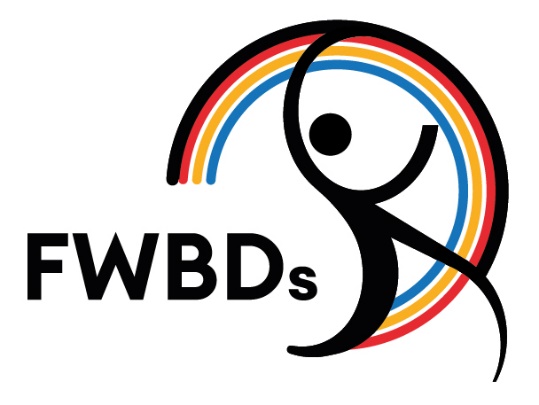 PÉRIODE DE TRANSFERT DU 1 SEPTEMBRE AU 31 MAI DONNEES PERSONNELLES  (un formulaire par danseur)  (à remplir électroniquement !)Le Conseil d’administration de  (nom de l’ancien club) déclare que le danseur/la danseuse précité(e) est libre de toute obligation financière envers son club et peut être transféré(e) librement au club de son choix et ceci à partir du  Date : Cachet du club, date et signature du représentant légal du club.Signature : 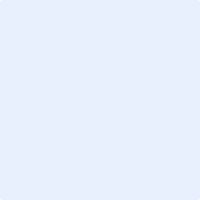 Le Conseil d’administration de   	   (nom du nouveau club) est d’accord avec le transfert du danseur/de la danseuse précité(e) et lui apportera toute l’aide voulue afin de lui permettre de pratiquer la danse sportive dans les meilleures conditions possibles. Cachet du nouveau club, date et signature du représentant légal du club.Date : Signature : Ce formulaire est à envoyer exclusivement par e-mail à sportandmedical@fwbds.be  Nom Prénom Numéro de membre FWBDS Affilié au club de danse Demande son transfert au club de danse (nom + adresse) Signature + Coordonnées du danseur de compétition (Moins de 18 ans, par un parent ou d'un tuteur légal) 